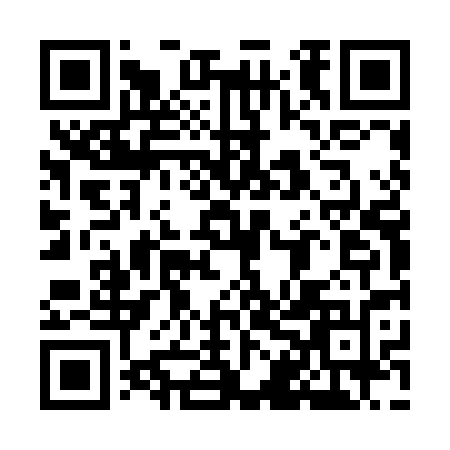 Ramadan times for Pacora, PanamaMon 11 Mar 2024 - Wed 10 Apr 2024High Latitude Method: NonePrayer Calculation Method: Muslim World LeagueAsar Calculation Method: ShafiPrayer times provided by https://www.salahtimes.comDateDayFajrSuhurSunriseDhuhrAsrIftarMaghribIsha11Mon5:165:166:2612:273:446:286:287:3412Tue5:165:166:2512:273:436:286:287:3413Wed5:155:156:2512:263:436:286:287:3414Thu5:155:156:2412:263:426:286:287:3415Fri5:145:146:2412:263:426:286:287:3416Sat5:145:146:2312:253:416:286:287:3317Sun5:135:136:2312:253:406:286:287:3318Mon5:135:136:2212:253:406:286:287:3319Tue5:125:126:2112:253:396:286:287:3320Wed5:115:116:2112:243:386:286:287:3321Thu5:115:116:2012:243:386:286:287:3322Fri5:105:106:2012:243:376:286:287:3323Sat5:105:106:1912:233:366:286:287:3324Sun5:095:096:1912:233:366:286:287:3325Mon5:095:096:1812:233:356:286:287:3326Tue5:085:086:1812:233:346:286:287:3327Wed5:075:076:1712:223:336:276:277:3328Thu5:075:076:1712:223:336:276:277:3329Fri5:065:066:1612:223:326:276:277:3330Sat5:065:066:1512:213:316:276:277:3331Sun5:055:056:1512:213:306:276:277:331Mon5:045:046:1412:213:296:276:277:332Tue5:045:046:1412:203:296:276:277:333Wed5:035:036:1312:203:286:276:277:334Thu5:035:036:1312:203:276:276:277:335Fri5:025:026:1212:203:266:276:277:336Sat5:015:016:1212:193:256:276:277:337Sun5:015:016:1112:193:246:276:277:338Mon5:005:006:1112:193:246:276:277:339Tue5:005:006:1012:183:236:276:277:3310Wed4:594:596:1012:183:226:276:277:33